Publicado en México el 03/08/2022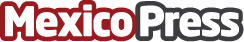 La evolución del cine, por Ruben de Luna Si bien podría pensarse como un tipo de arte reciente, teniendo una historia más corta que otras alternativas, el cine ha vivido una gran transformación a lo largo del tiempo, de la mano de los avances tecnológicos y la creatividad de sus creadores. En esta ocasión, Ruben de Luna cuenta acerca de la historia del cine y cómo ha seguido evolucionando para continuar transformándose aún hoy, en nuestros días
Datos de contacto:Lola Idiazabal 865434371Nota de prensa publicada en: https://www.mexicopress.com.mx/la-evolucion-del-cine-por-ruben-de-luna Categorías: Cine Historia Entretenimiento http://www.mexicopress.com.mx